深圳市前海联合物业服务有限公司前海国际海事法律教学实践培养基地定制家具采购项目询价函附件法定代表人/负责人资格证明书致：深圳市前海联合物业服务有限公司                                                               同志，现任我单位          职务，为法定代表人，特此证明。签发日期：           单位：           （盖章）附：代表人性别：            年龄：           身份证号码：联系电话：说明：1.法定代表人为企业事业单位、国家机关、社会团体的主要行政负责人。      2.内容必须填写真实、清楚、涂改无效，不得转让、买卖。3.将此证明书提交对方作为合同附件。法定代表人/负责人授权委托书致：深圳市前海联合物业服务有限公司兹授权             同志，为我方签订     前海国际海事法律教学实践培养基地定制家具采购   合同及办理其他事务代理人。其权限是： 全权代表本公司参与上述采购项目的投标，负责提供与签署确认一切文书资料，以及向贵方递交的任何补充承诺。授权单位：          （盖章）     法定代表人              （签名或盖私章）有效期限：至        年       月      日       签发日期：附：代理人性别：        年龄：       职务：         身份证号码：  联系电话：说明：1.法定代表人为企业事业单位、国家机关、社会团体的主要行政负责人。      2.内容必须填写真实、清楚、涂改无效，不得转让、买卖。3.将此证明书提交对方作为合同附件。4.投标签字代表为法定代表人，则本表不适用。承诺函致：深圳市前海联合物业服务有限公司本公司承诺参与此次报名的所有材料均真实有效。本公司在参与贵公司 前海国际海事法律教学实践培养基地定制家具采购项目 的采购活动的近三年内，未被列入失信被执行人、重大税收违法案件当事人名单、政府采购严重违法失信行为记录名单；无行贿犯罪记录；未受到禁止参与政府采购活动行政处罚或处罚期限已届满；未被记入诚信档案且在公告期内；近三年内（以采购公告发布之日为截止日进行计算）在市政府采购中心无履约评价为差的记录；如有隐瞒事实或弄虚作假行为，愿承担一切法律责任。     特此承诺。承诺单位(盖章)：                                   法定代表人或授权代表： 年   月    日廉洁诚信承诺书致：深圳市前海联合物业服务有限公司我方郑重承诺，在参与深圳市前海联合物业服务有限公司及其全资子公司、控股公司的价格谈判、招投标项目合作等过程中，严格遵守以下条款：一、严格遵守国家有关法律法规以及廉洁诚信的相关规定。二、严格遵守商业道德和市场规则，共同营造公平公正的商务环境。三、严禁本公司员工以任何形式、任何理由向贵方工作人员提供个人佣金、回扣、礼金、有价证券、支付凭证、贵重物品等。四、不给贵方任何人员安排任何宴请、健身、娱乐等活动。五、不安排贵方人员在我方相关企业兼职和领取兼职工资及报酬；不向贵方人员打探有关涉及贵方的商业秘密、业务渠道等。六、贵方对涉嫌违规违纪违法的商业行为进行调查时，我方有配合贵方提供证据、作证的义务。七、不借用任何他人名义参与合作或者以其他方式骗取合作资格。八、做到诚实守信，不夸大产品功能和服务承诺，不弄虚作假。如有违反，我方接受贵方取消我方本次合作资格或限制准入的处罚。九、未经贵方书面同意，我方不向任何新闻媒体、第三人述及有关廉洁诚信方面的评价、信息。十、本承诺书经本单位加盖公章或由法定代表人（或授权代表）签字后生效。承诺单位(盖章)：                                          法定代表人或授权代表：                            年   月    日深圳市前海联合物业服务有限公司-报价单深圳市前海联合物业服务有限公司-报价单深圳市前海联合物业服务有限公司-报价单深圳市前海联合物业服务有限公司-报价单深圳市前海联合物业服务有限公司-报价单深圳市前海联合物业服务有限公司-报价单深圳市前海联合物业服务有限公司-报价单深圳市前海联合物业服务有限公司-报价单深圳市前海联合物业服务有限公司-报价单深圳市前海联合物业服务有限公司-报价单深圳市前海联合物业服务有限公司-报价单项目名称:前海国际海事法律教学实践培养基地项目项目名称:前海国际海事法律教学实践培养基地项目项目名称:前海国际海事法律教学实践培养基地项目项目名称:前海国际海事法律教学实践培养基地项目项目名称:前海国际海事法律教学实践培养基地项目项目名称:前海国际海事法律教学实践培养基地项目项目名称:前海国际海事法律教学实践培养基地项目项目名称:前海国际海事法律教学实践培养基地项目项目名称:前海国际海事法律教学实践培养基地项目项目名称:前海国际海事法律教学实践培养基地项目项目名称:前海国际海事法律教学实践培养基地项目采购项目名称：前海国际海事法律教学实践培养基地定制家具采购项目采购项目名称：前海国际海事法律教学实践培养基地定制家具采购项目采购项目名称：前海国际海事法律教学实践培养基地定制家具采购项目采购项目名称：前海国际海事法律教学实践培养基地定制家具采购项目采购项目名称：前海国际海事法律教学实践培养基地定制家具采购项目采购项目名称：前海国际海事法律教学实践培养基地定制家具采购项目采购项目名称：前海国际海事法律教学实践培养基地定制家具采购项目采购项目名称：前海国际海事法律教学实践培养基地定制家具采购项目采购项目名称：前海国际海事法律教学实践培养基地定制家具采购项目采购项目名称：前海国际海事法律教学实践培养基地定制家具采购项目采购项目名称：前海国际海事法律教学实践培养基地定制家具采购项目采购项目地址：深圳市南山区粤海街道桂湾五路5109号国际仲裁大厦第19层1907/1908-1单元采购项目地址：深圳市南山区粤海街道桂湾五路5109号国际仲裁大厦第19层1907/1908-1单元采购项目地址：深圳市南山区粤海街道桂湾五路5109号国际仲裁大厦第19层1907/1908-1单元采购项目地址：深圳市南山区粤海街道桂湾五路5109号国际仲裁大厦第19层1907/1908-1单元采购项目地址：深圳市南山区粤海街道桂湾五路5109号国际仲裁大厦第19层1907/1908-1单元采购项目地址：深圳市南山区粤海街道桂湾五路5109号国际仲裁大厦第19层1907/1908-1单元采购项目地址：深圳市南山区粤海街道桂湾五路5109号国际仲裁大厦第19层1907/1908-1单元采购项目地址：深圳市南山区粤海街道桂湾五路5109号国际仲裁大厦第19层1907/1908-1单元采购项目地址：深圳市南山区粤海街道桂湾五路5109号国际仲裁大厦第19层1907/1908-1单元采购项目地址：深圳市南山区粤海街道桂湾五路5109号国际仲裁大厦第19层1907/1908-1单元采购项目地址：深圳市南山区粤海街道桂湾五路5109号国际仲裁大厦第19层1907/1908-1单元序号产品名称型号（尺寸）图片颜色材质描述说明数量单位含税单价
(元)含税总价
(元)备注一、模拟教育法庭一、模拟教育法庭1法官桌　　　　　　　　　　　 3500W*800D*900H 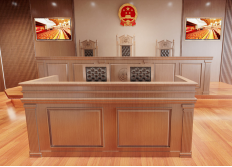 原木【1】基材：采用E1型环保中密度板、实木封边。
【2】木皮：采用优质天然木皮贴面，木皮厚度≥0.6mm,木皮纹理颜色一致，无结疤，无瑕疵。
【3】油漆：采用优质环保亚光聚酯环保漆，表面光滑柔和，无颗粒，无气泡，无渣点，颜色均匀，硬度高。
【4】五金件：采用优质五金配件。1张此项为总价包干2主审法官椅680W*600D*1700H黑色皮                  木色与桌子相同【1】面料：采用优质真皮，耐磨性强、透气性好。
【2】海棉：采用东亚一体成型优质泡棉，高回弹性，耐用度高、厚实、弹性好，表面涂防止老化变形的保护膜，
【3】内材：选用优质橡胶木实木框架结构，经过烘干、防腐、防虫处理；                                                                                      【4】油漆：采用优质环保亚光聚酯环保漆，表面光滑柔和，无颗粒，无气泡，无渣点，颜色均匀，硬度高。                         1张此项为总价包干3陪审员椅　　　　　　　　　　680W*600D*1600H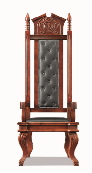 黑色皮                  木色与桌子相同【1】面料：采用优质真皮，耐磨性强、透气性好。
【2】海棉：采用东亚一体成型优质泡棉，高回弹性，耐用度高、厚实、弹性好，表面涂防止老化变形的保护膜，
【3】内材：选用优质橡胶木实木框架结构，经过烘干、防腐、防虫处理；                                                                                      【4】油漆：采用优质环保亚光聚酯环保漆，表面光滑柔和，无颗粒，无气泡，无渣点，颜色均匀，硬度高。                         2张此项为总价包干4书记员桌2000W*800D*760H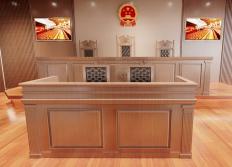 原木【1】基材：采用E1型环保中密度板、实木封边。
【2】木皮：采用优质天然木皮贴面，木皮厚度≥0.6mm,木皮纹理颜色一致，无结疤，无瑕疵。
【3】油漆：采用优质环保亚光聚酯环保漆，表面光滑柔和，无颗粒，无气泡，无渣点，颜色均匀，硬度高。
【4】五金件：采用优质五金配件。1张此项为总价包干5书记员椅550W*530D*1160H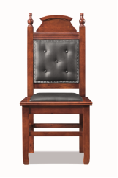 黑色皮                  木色与桌子相同【1】面料：采用优质真皮，耐磨性强、透气性好。
【2】海棉：采用东亚一体成型优质泡棉，高回弹性，耐用度高、厚实、弹性好，表面涂防止老化变形的保护膜，
【3】内材：选用优质橡胶木实木框架结构，经过烘干、防腐、防虫处理；                                                                                      【4】油漆：采用优质环保亚光聚酯环保漆，表面光滑柔和，无颗粒，无气泡，无渣点，颜色均匀，硬度高。   2张此项为总价包干6证人桌1000W*600D*850H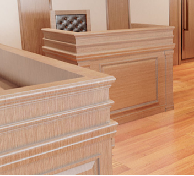 原木【1】基材：采用E1型环保中密度板、实木封边。
【2】木皮：采用优质天然木皮贴面，木皮厚度≥0.6mm,木皮纹理颜色一致，无结疤，无瑕疵。
【3】油漆：采用优质环保亚光聚酯环保漆，表面光滑柔和，无颗粒，无气泡，无渣点，颜色均匀，硬度高。
【4】五金件：采用优质五金配件。2张此项为总价包干7证人椅600W*500D*970H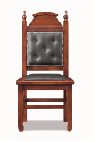 黑色皮                  木色与桌子相同【1】面料：采用优质真皮，耐磨性强、透气性好。
【2】海棉：采用东亚一体成型优质泡棉，高回弹性，耐用度高、厚实、弹性好，表面涂防止老化变形的保护膜，
【3】内材：选用优质橡胶木实木框架结构，经过烘干、防腐、防虫处理；                                                                                      【4】油漆：采用优质环保亚光聚酯环保漆，表面光滑柔和，无颗粒，无气泡，无渣点，颜色均匀，硬度高。     2张此项为总价包干8原告桌2400W*700D*760H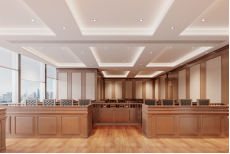 原木【1】基材：采用E1型环保中密度板、实木封边。
【2】木皮：采用优质天然木皮贴面，木皮厚度≥0.6mm,木皮纹理颜色一致，无结疤，无瑕疵。
【3】油漆：采用优质环保亚光聚酯环保漆，表面光滑柔和，无颗粒，无气泡，无渣点，颜色均匀，硬度高。
【4】五金件：采用优质五金配件。1张此项为总价包干9原告椅600W*500D*970H黑色皮                  木色与桌子相同【1】面料：采用优质真皮，耐磨性强、透气性好。
【2】海棉：采用东亚一体成型优质泡棉，高回弹性，耐用度高、厚实、弹性好，表面涂防止老化变形的保护膜，
【3】内材：选用优质橡胶木实木框架结构，经过烘干、防腐、防虫处理；                                                                                      【4】油漆：采用优质环保亚光聚酯环保漆，表面光滑柔和，无颗粒，无气泡，无渣点，颜色均匀，硬度高。    4张此项为总价包干10被告桌2400W*700D*760H原木【1】装饰：前挡板装饰2个凹凸方块图案，中间方块图案装饰，围边装饰：实木木线；主腿装饰凹凸方块造型。
【2】基材：采用E1型环保中密度板、实木封边。游离甲醛含量符合国家标准（甲醛释放量小于5mg/100g）。木材采用优质木料，经过烘干、防腐、防虫处理、含水率≤10-12%。
【3】木皮：采用优质天然木皮贴面，木皮厚度≥0.6mm,木皮纹理颜色一致，无结疤，无瑕疵。游离甲醛含量符合国家标准（甲醛释放量小于5mg/100g）
【4】油漆：采用优质环保亚光聚酯环保漆，表面光滑柔和，无颗粒，无气泡，无渣点，颜色均匀，硬度高，符合GB18581-2001的环保标准。四道底漆，三道面漆，7道喷漆工艺。
【5】五金件：采用优质五金配件，五金配件结合紧密，牢固，间隙细小且均匀，平整无毛刺1张此项为总价包干11被告椅600W*500D*970H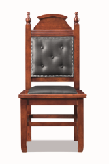 黑色皮                  木色与桌子相同【1】面料：采用优质真皮，耐磨性强、透气性好。
【2】海棉：采用东亚一体成型优质泡棉，高回弹性，耐用度高、厚实、弹性好，表面涂防止老化变形的保护膜，
【3】内材：选用优质橡胶木实木框架结构，经过烘干、防腐、防虫处理；                                                                                      【4】油漆：采用优质环保亚光聚酯环保漆，表面光滑柔和，无颗粒，无气泡，无渣点，颜色均匀，硬度高。    4张此项为总价包干12隔断屏风8000W*80D*900H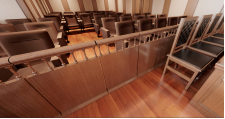 原木【1】基材：采用E1型环保中密度板、实木封边。
【2】木皮：采用优质天然木皮贴面，木皮厚度≥0.6mm,木皮纹理颜色一致，无结疤，无瑕疵。
【3】油漆：采用优质环保亚光聚酯环保漆，表面光滑柔和，无颗粒，无气泡，无渣点，颜色均匀，硬度高。
【4】五金件：采用优质五金配件。1组此项为总价包干13旁听席位椅670W*660D*960H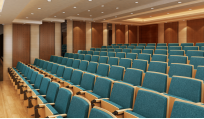 原木色【1】面 料：板式坐垫及靠背                              【2】扶 手：金属嵌板面扶手                               【3】脚 架：钢喷涂固定脚，重力回复机构。55位二、洽谈区二、洽谈区二、洽谈区14洽谈桌1200W*500D*750H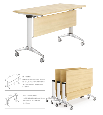 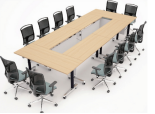 【1】面 板 面板为三胺防火板；
【2】封 边 同色封边带；
【3】定制喷涂支架，可折叠。10张15洽谈椅常规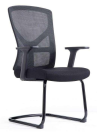 黑色【1】靠 背：采用回弹网布，背部采用一体成型黑色塑胶框。
【2】坐 垫：采用高回弹硬网布，坐垫可高低调整。
【3】扶 手：扶手垫高度可调式设计，调节升降功能,PU扶手垫。
【4】气压棒：气压棒有调节成品升降的功能。调节范围不小于100mm。
【5】椅架：钢制弓形脚架。14张16沙发3+1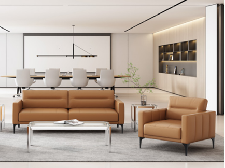 棕色【1】优质粗纹西皮饰面
【2】高弹力海绵加公仔棉软包
【3】四面抛光、烘干、除虫处理实木木架
【4】锰钢蛇簧加平衡线处理，永不变形
【5】不锈钢沙发脚架1套17椭圆茶几1000W*600D*430H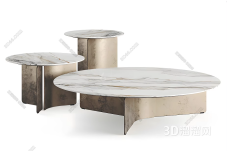 白色+同色面板：雪山白岩板面
架子：12MM铜色不锈钢底架1张18小椭圆茶几600W*450D*430H白色+同色面板：雪山白岩板面
架子：12MM铜色不锈钢底架1张19高脚椅/桌常规2+1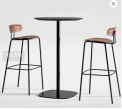 原木色【1】面 板 面板为原木，桌子为黑色面漆；
【2】封 边 同色封边带；
【3】不锈钢脚架，定制喷涂支架。1套三、会议室三、会议室三、会议室19会议桌4600W*1000D*750H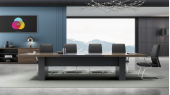 【1】面 板 面板为三胺防火板；
【2】封 边 同色封边带；
【3】定制喷涂支架，金属质感，中间支撑脚可上线，台面配线盒。1张21会议椅常规【1】靠 背：采用回弹网布，背部采用一体成型黑色塑胶框。
【2】坐 垫：采用高回弹硬网布，坐垫可高低调整。
【3】扶 手：扶手垫高度可调式设计，调节升降功能,PU扶手垫。
【4】气压棒：气压棒有调节成品升降的功能。调节范围不小于100mm。
【5】椅架：钢制弓形脚架。16张四、办公室四、办公室四、办公室22办公桌1400W*600D*750H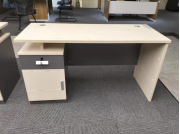 【1】面 板 面板为三胺防火板；
【2】封 边 同色封边带；
【3】定制喷涂支架，金属质感，可上线，台面配线盒。3张23办公椅常规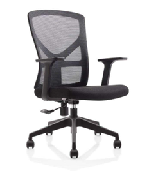 黑色【1】靠 背：采用回弹网布，背部采用一体成型黑色塑胶框。
【2】坐 垫：采用高回弹硬网布，坐垫可高低调整。
【3】扶 手：扶手垫高度可调式设计，调节升降功能,PU扶手垫。
【4】气压棒：气压棒有调节成品升降的功能。调节范围不小于100mm。
【5】椅轮：尼龙脚轮。4张24文件柜850W*400D*2000H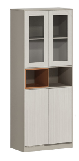 【1】面 板 面板为三胺防火板；
【2】封 边 同色封边带；
【3】带锁2个25文件柜900W*400D*2000H【1】面 板 面板为三胺防火板；
【2】封 边 同色封边带；
【3】带锁4个含税总价（元）：含税总价（元）：含税总价（元）：不含税总价（元）：不含税总价（元）：不含税总价（元）：1.税率为  ％，报价期间因税务政策变化，税率以税务政策规定为准，询价人及响应人根据报价单不含税价及法定增值税率确认报价总额。
2.提供增值税专用发票1.税率为  ％，报价期间因税务政策变化，税率以税务政策规定为准，询价人及响应人根据报价单不含税价及法定增值税率确认报价总额。
2.提供增值税专用发票1.税率为  ％，报价期间因税务政策变化，税率以税务政策规定为准，询价人及响应人根据报价单不含税价及法定增值税率确认报价总额。
2.提供增值税专用发票1.税率为  ％，报价期间因税务政策变化，税率以税务政策规定为准，询价人及响应人根据报价单不含税价及法定增值税率确认报价总额。
2.提供增值税专用发票1.税率为  ％，报价期间因税务政策变化，税率以税务政策规定为准，询价人及响应人根据报价单不含税价及法定增值税率确认报价总额。
2.提供增值税专用发票1.税率为  ％，报价期间因税务政策变化，税率以税务政策规定为准，询价人及响应人根据报价单不含税价及法定增值税率确认报价总额。
2.提供增值税专用发票1.税率为  ％，报价期间因税务政策变化，税率以税务政策规定为准，询价人及响应人根据报价单不含税价及法定增值税率确认报价总额。
2.提供增值税专用发票1.税率为  ％，报价期间因税务政策变化，税率以税务政策规定为准，询价人及响应人根据报价单不含税价及法定增值税率确认报价总额。
2.提供增值税专用发票1.税率为  ％，报价期间因税务政策变化，税率以税务政策规定为准，询价人及响应人根据报价单不含税价及法定增值税率确认报价总额。
2.提供增值税专用发票1.税率为  ％，报价期间因税务政策变化，税率以税务政策规定为准，询价人及响应人根据报价单不含税价及法定增值税率确认报价总额。
2.提供增值税专用发票1.税率为  ％，报价期间因税务政策变化，税率以税务政策规定为准，询价人及响应人根据报价单不含税价及法定增值税率确认报价总额。
2.提供增值税专用发票报价单位盖章：报价单位盖章：报价单位盖章：报价单位盖章：报价单位盖章：报价单位盖章：报价单位盖章：报价单位盖章：报价单位盖章：报价单位盖章：报价单位盖章：日期：          年         月         日日期：          年         月         日日期：          年         月         日日期：          年         月         日日期：          年         月         日日期：          年         月         日日期：          年         月         日日期：          年         月         日日期：          年         月         日日期：          年         月         日日期：          年         月         日